.**2 RestartsWalk, walk, step, tap, step, step, mambo step, shuffle ½ turnWalk, walk, step, tap,step, step, mambo step, shuffle ¼ turnDiamond shape steps, step lock step, rock stepStep, lock, step, sweep, cross and cross, sway,sway, coaster stepRestart 1 : after 16 counts on wall 3 ( do a shuffle ½ turn insted of a shuffle ¼ turn so you start again at the front wall)Restart 2 : after 8 counts on wall 6 ( switch weigt from RF to LF with adding an & count- so that you will get to start with RF forward.Have funWings of an Angel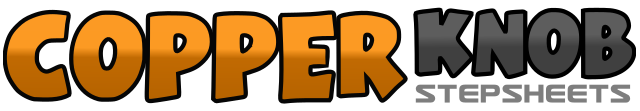 .......Count:32Wall:2Level:Easy Intermediate.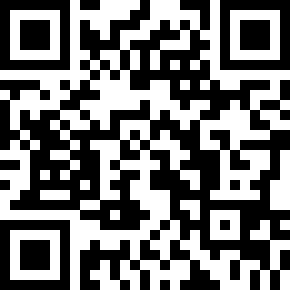 Choreographer:Heidi Brenden (NOR), Henrik Gronvold (NOR), Siv Anita Jørstad (NOR) & Dans & Moro (NOR) - May 2021Heidi Brenden (NOR), Henrik Gronvold (NOR), Siv Anita Jørstad (NOR) & Dans & Moro (NOR) - May 2021Heidi Brenden (NOR), Henrik Gronvold (NOR), Siv Anita Jørstad (NOR) & Dans & Moro (NOR) - May 2021Heidi Brenden (NOR), Henrik Gronvold (NOR), Siv Anita Jørstad (NOR) & Dans & Moro (NOR) - May 2021Heidi Brenden (NOR), Henrik Gronvold (NOR), Siv Anita Jørstad (NOR) & Dans & Moro (NOR) - May 2021.Music:Wings of an Angel - Lauren AlainaWings of an Angel - Lauren AlainaWings of an Angel - Lauren AlainaWings of an Angel - Lauren AlainaWings of an Angel - Lauren Alaina........1,2step RF forward, step Lf forward&3&4step RF forward, tap LF slightly forward, Step LF on place, step RF forward5&6rock LF forward, recover weight on RF, step LF slightly back7&8make a ½ turn right while stepping RF forward, step LF beside RF, step RF forward1,2step LF forward, step RF forward&3&4step LF forward, tap RF slightly forward, step RF on place, step LF forward5&6rock RF forward, recover weight on LF, step RF slighly back7&8Make a ¼ turn left stepping LF to left, step RF beside LF, step LF to left1&2cross RF over LF, step LF diagonaly back to right, step RF back3&4step Lf back, step RF diagonaly forward to right, step LF forward5&6step RF forward, lock LFbehind RF, step RF forward7,8rock LF forward, recover weight on RF1&2&step Lf diagonaly back to left, lock RF in front of LF, step LF back while sweeping RF from front to behind LF3&4cross RF behind LF, step LF to left, cross RF in front of LF5,6step LF to left while swaying hips to left, sway hips to right7&8step LF back, step RF beside LF, step LF forward